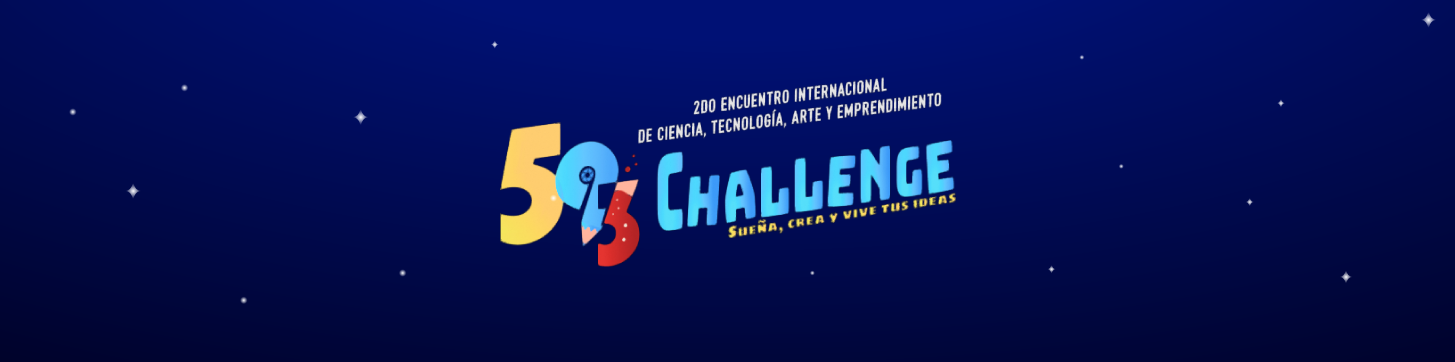 Reporte de ProyectoIntroducción y antecedentes:(En esta sección, cuéntanos la problemática que observaste en tu entorno y que consideras que es solucionada o abordada con tu proyecto)Justificación:(En esta sección explica por qué consideras que es importante desarrollar un proyecto que aborde la problemática que mencionaste anteriormente). No más de 200 palabras.Objetivos del proyecto:(Redacta un objetivo general y al menos uno específicos que describan lo que buscas alcanzar con tu proyecto)Resumen del proyecto:(Detalla en qué consiste tu proyecto y cómo lo que planteas cumplirá con los objetivos planteados) No más de 200 palabras.Detalles del Procedimiento:(Escribe el paso a paso que seguiste para poder lograr avances, detalla quién se hizo responsable de cada etapa - - - -  En caso de promoción de las ciencias indique la metodología o estrategia de análisis utilizada, si es experimentación, debe indicar la hipótesis planteada, los ensayos realizados y las pruebas testigos).Resultados obtenidos, conclusiones y recomendaciones:(Comparte aquí tus hallazgos y reflexiones sobre lo logrado  - - - -  En caso de promoción de las ciencias indique la interpretación de los resultados, pruebas estadísticas, modelos matemáticos, gráficos obtenidos, etc.)Referencias, recursos y anexos.(Detalla de dónde obtuviste información útil para tu proyecto, fuentes bibliográficas, los recursos físicos y digitales que usaste, agrega fotos del proceso y el enlace a un video corto en la que se presenten los participantes y muestren los avances del proyecto)Descargo de autoría y consentimiento de exposición en mediosNosotros, (escribir los nombres y apellidos de participantes y coach) _____________________________________________________________________, participantes del 593 Challenge, declaramos como propias  la autoría y originalidad de las ideas presentadas en el proyecto y en este reporte, así como hacernos responsables de que no existan derechos de terceros sobre las mismas, y de cualquier reclamo que por derechos de autor pudieran formularse. Así mismo, damos nuestro consentimiento para que los medios de comunicación y/o el comité organizador de 593 Challenge filmen/fotografíen/entrevisten al equipo durante la jornada de participación y que utilicen estas imágenes, fotografías, trabajos, así como grabaciones de voz y video para fines promocionales y educativos, como en publicaciones, carteles, folletos, boletines, redes sociales y sitios web. Ni los organizadores del 593 Challenge o la Unidad Educativa Mariscal Sucre, en calidad de organizadores, serán propietarios o tendrán derecho alguno sobre las ideas usadas en los proyectos estudiantiles presentados en el encuentro.Título del Proyecto: Título del Proyecto: Nombre del Equipo:Nombre del Equipo:Nombre de Participantes:Nombre del CoachCategoría:Institución Educativa: